2019 NCEA Mathematics Pathways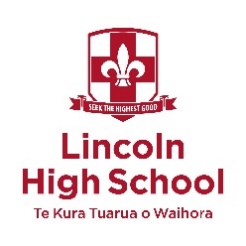 